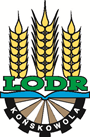 Powiatowy Zespół Doradztwa Rolniczego w Janowie Lubelskim zaprasza 07.02.2018r godz. 10.00 sala kameralna GOK Batorz na szkolenie dotyczące„Afrykańskiego Pomoru Świń”szkolenie będzie prowadził pracownik Powiatowego Inspektoratu Weterynaryjnego w Janowie LubelskimPonadto pracownicy Agencji Restrukturyzacji i Modernizacji Rolnictwa przedstawią tematy z zakresu Identyfikacji i rejestracji zwierząt oraz zmian w dopłatach bezpośrednich w 2018Oświadczenie potwierdzające brak zmian w roku 2018 w odniesieniu do wniosku o przyznanie płatności złożonego w roku 2017, e-wniosekWszystkich zainteresowanych serdecznie zapraszamy